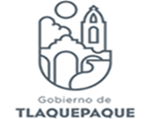 Informe del mes de octubre de 2021Por medio de la presente reciba un cordial saludo, ocasión que aprovecho para informar a usted los datos que se reunieron en el mes de octubre en las 12 bibliotecas del San Pedro Tlaquepaque.Durante el mes se atendieron un total de 3464 usuarios con edades desde los 4 años hasta mayores de 65 años, con escolaridades de preescolar, primaria, secundaria, preparatoria, licenciatura y alguno de posgrado.Se llevaron acabo un total de 222 actividades de fomento a la lectura, como círculos de lectura, lecturas en voz alta, lectura de compresión, hora del cuento y tertulias en dichas actividades se atendieron un total de 1639 usuarios.También se hicieron 218 actividades de cuenta-cuentos, biblio-manualidades, talleres, caravanas culturales con un total de 2269 usuarios atendidos.Sin más por el momento, me despido quedando a sus órdenes para cualquier comentario y/o aclaración al respecto.